「タイ王国経済交流ミッション派遣」のご案内やまなし産業支援機構では、タイ王国への経済交流ミッション派遣を実施します。経済ミッション交流派遣では、タイ王国現地企業との商談会や企業の視察などを通じて、同国における事業展開を目指す県内企業の皆さまを支援します。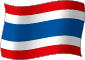 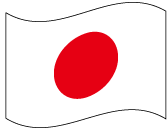 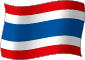 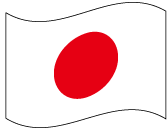 【現地行程】　　※　今後の調整状況により変更となる場合があります。【お申し込み方法】別添の申込書に記載の上１０月１７日（火）までにFAX / E-mailでお申し込みください。【お申し込み／お問い合わせ】公益財団法人やまなし産業支援機構　新産業創造部　新市場開拓課TEL: 055-243-1888 / FAX: 055-243-1885/ E-mail: info@yiso.or.jp本事業は、独立行政法人日本貿易振興機構（ジェトロ）の地域間交流支援（ＲＩＴ）事業を活用して実施するものです（ＲＩＴ事業に関するお問い合わせは下記まで）。□　日本貿易振興機構（ジェトロ）山梨貿易情報センターTEL: 055-220-2324 / FAX: 055-244-1231/ E-mail: ymn@jetro.go.jp 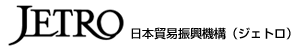 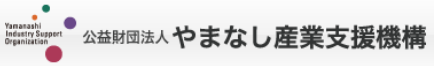 月日都市内　　容111/22(水)バンコク近郊日中現地企業等の工場視察等211/23(木)バンコク(BITEC)午前午後METALEX2017（BITEC）視察タイ現地企業との商談会※311/24(金)サムットプラーカーンチョンブリ日中現地企業等の工場視察（S.P.Metal Part社・ジャトコタイランド社を予定）